Муниципальное бюджетное общеобразовательное учреждение«Средняя общеобразовательная школа № 24 п. Бира»                                 Утверждаю:                                                                               Директор МБОУ СОШ № 24 п. Бира                                                                                _____________________ О.А. Сапова                                                                              «____»__________________2015 г.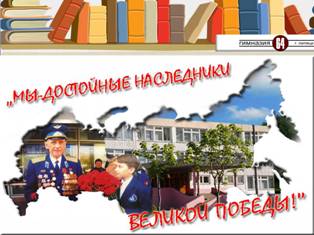 автор программы: Дементьева А.А.ПАСПОРТ  ПРОГРАММЫ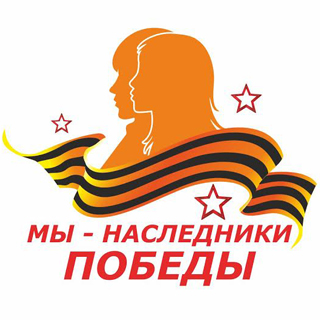 Чтим прошлое,Храним настоящее,Верим в будущее.Лагерь – это место, где каждый ребёнок Может состоятся как уникальная личность…2015 год объявлен в России годом литературы. В этом же году исполняется 70 лет со дня Победы в Великой Отечественной войне. С каждым годом от нас всё дальше и дальше Великая Отечественная война. Выросло уже не одно поколение людей, не испытавших на себе горячего дыхания великой битвы народов с немецко-фашистскими захватчиками. В последние годы заметно снижен у детей интерес к истории вообще и Великой Отечественной войне в частности.В связи с этим, воспитать гражданина России – патриота своей страны становится всё сложнее. Героические события отечественной истории, выдающиеся достижения страны в области политики, экономики, науки, культуры и спорта ещё сохранили качества нравственных идеалов, что создаёт реальные предпосылки для разработки комплекса мероприятий по патриотическому воспитанию подрастающего поколения. Актуальность данной программы мы видим в создании педагогической воспитательной среды, способствующей углубленному знакомству с отечественной историей и культурой, деятельностью замечательных людей. Изучение корней своей семьи, истории малой Родины оказывает непосредственное воздействие на формирование жизненных идеалов, помогает найти образы для подражания.Настоящая программа определяет общую стратегию, направления, содержание и механизмы формирования гражданина свободной, богатой, сильной духом страны.Прикосновение к достижениям выдающихся людей усиливает чувство любви к Родине, своему народу, вызывает искреннее уважение и переживание, оставляет след на всю жизнь, а приобретенные знания оказываются полезными в будущем.Это ключевые моменты, которые решено было положить в основу программы по реализации летнего отдыха детей и подростков «Наследники Победы» в МБОУ «Средняя общеобразовательная школа № 24 п. Бира». Она является продолжением воспитательной работы, проводимой в течение учебного года. Название программы говорит о том, что современное поколение:  внуки, правнуки  тех людей, которые освободили Россию от фашизма, одержав Победу в той страшной войне 1941-1945 годов, как наследники,  должны помнить события тех лет и быть достойными гражданами своей страны.  Каждый обязан вносить вклад в развитие государства,  для того что бы оно стало мощной непобедимой державой. А этого можно достичь только тогда, когда граждане будут развиваться в  интеллектуальном, спортивном, творческом направлении, когда развитие патриотизма, трудовых навыков ляжет в основу воспитания  подрастающего поколения. Именно эти направления будут являться ключевыми в программе.В этом году силами профильных отрядов планируется создать «Книгу Памяти» о событиях и участниках – земляках Великой Отечественной войны.  Один из основных принципов нашего лагеря – уважительное отношение и знание  истории страны. Задача патриотического воспитания молодого поколения является одной из главных. А начинать работу по изменению общественного сознания  необходимо с детства.В аспекте патриотического воспитания деятельность направлена на формирование у школьников высокого патриотического сознания, чувства верности своему Отечеству, готовности к выполнению гражданского долга и конституционных обязанностей по защите интересов Родины, упрочнению единства и дружбы народов Российской Федерации. Составной частью патриотического воспитания является краеведческое, гражданское воспитание школьников.Целью программы является поддержка развития системы всеобщего, комплексного и непрерывного патриотического воспитания, образования и просвещения школьников на основе сохранения и приумножения культурного наследия школы и района, возрождения традиционных нравственных ценностей. Создание и развитие в школе единой системы формирования патриотических чувств; сохранение, развитие  и эффективное использование потенциала школы патриотической направленности.В качестве основной задачи выступает создание условий для формирования духовно-богатого, социально-активного гражданина.Наша программа поможет ребятам оценить важность знания истории государства и понять, что  любой из нас в состоянии сделать, так чтобы история страны не была забыта. Летний отдых - это не просто прекращение учебной деятельности ребенка. Это активная пора его социализации, продолжение образования. Именно поэтому обеспечение занятости школьников в период летних каникул является приоритетным направлением государственной политики в области образования детей и подростков.Большое внимание в этой программе уделяется здоровью. Составление программы пришкольного летнего лагеря позволяет максимально эффективно использовать ресурсы и возможности пришкольного лагеря, учитывать интересы детей и запросы их родителей. Педагогический коллектив лагеря, составляя планирование работы, продумал все возможности для раскрытия потенциала каждого ребенка.    Программа, по которой мы работаем, по своей направленности является комплексной, то есть, включает в себя разноплановую деятельность, объединяет различные направления оздоровления, отдыха и воспитания детей в условиях летнего оздоровительного лагеря с дневным пребыванием.Проведение лагерной смены обусловлено необходимостью: Продолжение учебного процесса в условиях лета;  Проблема летней занятости детей;  Укрепление здоровья учащимися.  При написании программы педагогический коллектив руководствовался принципами, заложенными в воспитательной системе школы: Принцип нравственного отношения друг к другу, к окружающему миру; Принцип творческого отношения к делу;Принцип добровольности участия в делах;  Принцип учета возрастных особенностей детей;  Принцип доступности выбранных форм работы. Программа разработана на основании следующих законодательных нормативно - правовых документов:- Конституция РФ- Закон РФ “Об образовании”- Конвенция ООН о правах ребенка- ФЗ «Об основных гарантиях прав ребёнка в Российской  Федерации» от 24.07. 1998 г. № 124 - ФЗ- Трудовой кодекс РФ- Приказ Минобразования РФ от 13.07. 2001 № 2688 "Об учреждении порядка проведения смен профильных лагерей с дневным пребыванием детей, лагерей труда и отдыха"- Гигиенические требования к устройству, содержанию и организации режима в оздоровительных учреждениях с дневным пребыванием детей в период каникул. Санитарно-эпидемиологические правила СП 2.4.4.969-00.-Приказ директора школы «Об организации летнего отдыха обучающихся».Концепция программы.Детский школьный  лагерь дневного пребывания – это место, где может быть очень эффективно построена педагогическая работа по созданию развивающей образовательной среды  ребенка через включение его в разнообразные виды деятельности с целью его  успешной самореализации.Главным направлением в работе воспитателей и вожатых является педагогическая поддержка и помощь в индивидуальном развитии ребенка. В систему педагогической поддержки включается и психологическая, и социальная, и оздоровительная – поскольку все они интегрируются. Создание комфортной  психологической среды для каждого ребенка предполагает помощь в обретении внутренней свободы, раскованности в проявлении своих эмоций.Организация творческого пространства предоставляет возможность реализовать свои способности, либо определиться в каком – либо направлении деятельности.Методическое проектирование лагеря «Маленькая страна» опирается на признанные достижения современной  отечественной и зарубежной педагогики.При создании концепции программы оздоровительного лагеря преследовались следующие идеи: - Физическое благополучие – сохранение и укрепление ребенком своего здоровья - Психологическое благополучие – комфортное пребывание ребенка в лагере, снятие стрессовых и конфликтных ситуаций. Создание в коллективе благоприятной атмосферы. - Интеллектуальное благополучие -  реализация интеллектуального потенциала, расширение кругозора,  приобретение новых знаний умений и навыков;  - Социальное благополучие – формирование активной жизненной позиции, возможность самореализации, многообразие социальных проб. Социальный статус в коллективе. Возможность самоопределения и совершения выбора.    Россия вошла в третье тысячелетие, имея в запасе как несомненныедостижения в науке, искусстве, так и проблемы в различных областях общественной жизни.  Философы говорят, что  человек без прошлого не может иметь будущего. Для общества очень важно знать историю. Поэтому педагогов волнуют вопросы патриотического воспитания.Понятие «Патриотизм » необходимо закладывать ещё в детстве.Учитывая всё выше сказанное, педагогический коллектив летнего оздоровительного лагеря в сотрудничестве с сотрудниками ИКДЦ ставит перед собой следующие  цель и задачи.Целью летней оздоровительной программы является создание благоприятных условий для самореализации детей, раскрытия их творческого потенциала, способствующих сохранению и укреплению здоровья детей, их физического, нравственного, эстетического развития, а так же патриотического воспитания.Для достижения этих целей необходимо решить следующие задачи: - Создание благоприятных условий для самоопределения каждого ребёнка через выявление его интересов и способностей.- Формирование эмоционально - положительного отношения к окружающей среде.- Воспитание у школьников патриотического сознания, бережного отношения к природному и культурному наследию родного края. -Расширение сферы познавательных интересов о себе и окружающем мире.- Способствовать укреплению навыков здорового образа жизни, через вовлечение в систематические занятия физической культурой и спортом.-Формирование навыков общения и толерантности, культурного поведения, санитарно-гигиенической и экологической культуры. -Обучение нормам социальной жизни, культуре взаимоотношений.-Развитие творческих, организаторских, интеллектуальных способностей детей.-Профилактика детской и подростковой безнадзорности, правонарушений в летний период.-Создание доброжелательной атмосферы, способствующей ориентации ребёнка на положительные действия и поступки,  привитие навыков культуры поведения.Целевая группа:Учащиеся 1-8 классов в возрасте от 7 до 15 лет.                                          Сроки реализации.По продолжительности программа является краткосрочной, то есть реализуется в течение лета июнь - август в три смены. Предполагается за три смены принять 145 учащихся. Продолжительность смены 18 дней.Принципы реализации программы:1. Принцип гуманизации отношений: построение всех отношений на основе уважения и доверия.2.  Принцип сотрудничества: отношения взрослых и детей на основе совместного интереса и деятельности, которое позволяет воспитаннику лагеря почувствовать себя творческой личностью.3. Принцип демократичности: массовость и добровольность в предлагаемых видах и формах свободного времени; участие детей в реальном самоуправлении.4. Принцип комплексности: единство оздоровительной и воспитательной работы с детьми, взаимосвязь с семьёй и социальными институтами.5. Принцип  дифференциации: дифференциация интересов детей с учётом уровня их потребностей. Отбор содержания, форм и методов воспитания в соотношении с индивидуально-психологическими особенностями детей.6. Принцип  творческой индивидуальности: личностно-ориентированный подход к организации коллективной жизнедеятельности лагеря, признание личности как социальной ценности.Содержание и формы реализации программы (ключевые дела и мероприятия смены).Современных детей объединяет желание быть значимыми для себя и полезными для других, им нужна забота, понимание и внимание взрослых.Правильная организация деятельности детей в летний период является связующим звеном между школьной и социальной педагогикой, основанными на принципах гуманизма, толерантности, демократии и самодеятельности.Программа летней оздоровительной компании - 2015 реализуется в три смены. Первая смена предполагает работу: детского лагеря "Путешествие в страну сказок", приуроченного к году литературы, профильные отряды: "Победа ", "Память", "Дети ИКС", «Во саду ли, в огороде» Вторая смена предусматривает реализацию программ детского лагеря "По страницам любимых книг" и профильный отряд "Школа Пифагора", третья смена предполагает совместную деятельность с "Информационно - культурным досуговым центром", на базе которого будет осуществляться смена лагеря под названием "Счастливое детство ".В содержание деятельности входит осмысление ребенком себя какчасти своей страны. Каждый гражданин в ответе не только за себя, свою семью, свою Родину.В программе «Наследники Победы» главное внимание уделено  развитию навыков исследовательской (познавательной), краеведческой  деятельности в области истории своего государства, области, района, поселка. Программой предусмотрено: - экскурсии в школьный музей и музеи г.Биробиджана.- работа с архивными данными по истории ВОВ.- встречи с участниками и ветеранами ВОВ.- работа на пришкольном участке.     Ребята примут активное участие в проектной деятельности по различной тематике.  В программе уделено большое внимание пропаганде здорового образа жизни, девиз этого направления «Солнце, воздух и вода – наши лучшие друзья!». Цель занятий: учиться быть здоровым душой и телом, стремиться укрепить свое здоровье, применяя навыки и умения в согласии с законами природы, уроки выживания в природных условиях.Каждый день смены будет иметь свое название, которое отразить направления работ ребят.  Каждый отряд создает свою систему жизнедеятельности, утверждает символику, выпускает отрядный журнал, где отражает жизнь ребят каждый день. В конце лагерной смены будет проводиться конкурс отрядных журналов.                                    Механизм реализации программы.  Организационно - подготовительный этап (март - апрель)   - подбор кадров;   - Разработка программы летнего оздоровительного лагеря    - Подготовка методического материала и литературы в соответствии с программой лагеря;   - Составление необходимой документации для деятельности лагеря с дневным пребыванием детей;   - Разработка способов контроля результатов педагогической деятельности, поведения итогов анализа.Этап реализации программы (июнь - август)    - Встреча детей, проведение диагностики по выявлению лидерских, организаторских и творческих способностей;   - Запуск программы;   - Формирование органов самоуправления;   - Знакомство с правилами жизнедеятельности лагеря.   - Реализация основной идеи смены;   - Вовлечение детей в различные виды коллективно-творческих дел.    - Осуществление работ над проектами, научно - исследовательская деятельностьИтогово - аналитический этап (август - сентябрь)   - Анкетирование    - Подведение итогов смены.Условия реализации программы: Для успешной реализации программы необходимо выполнение ряда условий:            1.Чѐткое представление целей и постановка задач.            2.Конкретное планирование деятельности.            3.Кадровое обеспечение программы.            4.Методическое обеспечение программы.            5.Педагогические условия.            6.Материально-техническое обеспечение. Кадровое обеспечение -заместитель директора по воспитательной части является ответственной за организацию летнего отдыха оздоровления и занятости детей в летний период;-руководитель лагеря, профильного отряда;- воспитатель;- вожатые (из числа старшеклассников)- медицинский работник;- обслуживающий персонал;- школьный библиотекарь;- работники школьной столовойПедагогические условия:Добровольность включения детей в разработку, подготовку общих дел, в организацию жизни отряда.Сочетание индивидуального и коллективного включения детей в различные виды деятельности (творческие, развивающие, интеллектуальные).Систематическое информирование о результатах состязаний, конкурсов, об условиях участия в том или ином деле.Организация различных видов стимулирования детей и взрослых, многообразие предлагаемых видов деятельности (право выбора посильного участия в деле).Отбор педагогических средств с учетом возрастных и индивидуальных особенностей, способствующих обеспечению успешной самореализации ребенка;Создание ситуации успеха в избранных ребенком видах деятельности, индивидуальное и публичное поощрение достигнутого.Создание возможности переключения с одного вида деятельности на другой.Методическое обеспечениеНаличие программы лагеря, планов работы отрядов, описание модели игрового сюжета, плана - сетки;должностные инструкции, приказ об организации лагеря на базе МБОУ "СОШ № 24 п. Бира";проведение установочного семинара для всего педагогического состава лагеря до начала лагерной смены;подбор методического материала в соответствии с программой лагеря;разработка отслеживания результатов педагогической деятельности и деятельности воспитанников лагеря, подведение итогов, обеспечение гласности достигнутых успехов и результатовОсновные технологии     Ведущей технологий программы «Наследники Победы» является игровая технология. Сопутствующими технологиями являются: коммуникативная, групповая, др. Эти технологии обеспечат достижение поставленных организационных и методических целей. Игровая технология раскроет творческий потенциал ребенка, разовьет интеллектуальные, творческие и физические способности, сформирует навыки позитивного общения со сверстниками, привлечёт ребят к сознательному выбору активного и здорового образа жизни. Виды деятельности:Находясь в лагере дневного пребывания, дети ежедневно включаются в различные виды деятельности:             Образовательная деятельность в рамках смены предусматривает воспитательные мероприятия, экологической направленности. На основе развития навыков моделирования, изготовления поделок из различных материалов, в процессе продуктивной творческой деятельности дети знакомятся с единой картиной мира.             Оздоровительная деятельность способствует формированию культуры физического здоровья, интереса к спорту, мотивирует детей на заботу о своем здоровье и активный отдых. Физические нагрузки, свежий воздух, знакомство с красивыми уголками природы, проведение оздоровительных и различных спортивно-развлекательных мероприятий способствует созданию положительного физиологического и психологического фона.              Культурно-досуговая деятельность состоит из общеотрядных совместных мероприятий по календарным датам  и отрядных мероприятий (творческие конкурсы рисунков, стихов, частушек; изготовление плакатов; театрализованные игровые программы и т. д.).Получение новых знаний при подготовке к мероприятиям различной направленности (викторинам, конкурсам и т. п.) приводит к обогащению мировоззрения ребенка, что, в свою очередь, сказывается на изменении личностного поведения каждого члена коллектива.Все участники смены должны выполнять общие правила:- Соблюдать режим дня.- Приходить вовремя на построение.- Обязательно иметь головной убор.- Подчиняться требованиям старших по рангу.- Соблюдать технику безопасности.- Уходить из лагеря только с разрешения воспитателя.- Беречь имущество.- Быть вежливыми и доброжелательными по отношению друг к другу.- Соблюдать правила гигиены.Каждый отряд должен следовать законам:Закон доброго словаЗакон уважения к старшимЗакон уважительного отношения друг к другуЗакон бережного отношения к природеЗакон бережного отношения ко времениЗакон чистотыЗакон справедливостиРЕЖИМ РАБОТЫ летнего оздоровительного лагеря с дневным пребыванием детейПонедельник - суббота с 8.45 до 17.00РЕЖИМ ДНЯлетнего оздоровительного лагеря с дневным пребыванием детей8.45- 09.00 - сбор09.00 - 09.10 - зарядка09.10 - 09.15 - линейка09.15 - 09.45 - завтрак09.45 - 10.00 - трудовой десант10.00 - 10.50 - подготовка к мероприятию10.50 - 11.50 - мероприятия по плану11.50 - 12.45 - игры на свежем воздухе12.45 - 13.00 - оздоровительные процедуры13.00 - 13.30 - обед13.30 - 14.00 - гигиенические процедуры14.00 - 16.00 - тихий час16.00 - 16.45 - полдник16.45 - 17.00 -линейка17.00 - уход домойРЕЖИМ РАБОТЫпрофильных отрядовПонедельник - суббота с 09.00 до 17.00РЕЖИМ ДНЯпрофильных отрядов09.00 - 09.10 - начало работы09.10 - 09.20 - зарядка09.20 -09.40 - линейка09.40 - 10.10 - завтрак10.10 - 10.30 - трудовой десант10.30 - 10.50 - подготовка к мероприятию10.50 - 11.30 - мероприятие по плану11.30 - 12.00 - игры на свежем воздухе12.00 - 12.10 - оздоровительные процедуры12.10 - 13.00 - ключевые мероприятия13.00 - 13.30 - игры на свежем воздухе13.30 - 14.10 - обед14.10 - 14.40 - ключевые мероприятия14.40 - 16.00 - экскурсии16.00 - 16.20 - линейка16.20 - 16.45 - полдник16.45 - 17.00 уход домойРабота по привитию навыков самоуправления-	Выявление лидеров, генераторов идей;-	Распределение обязанностей в отряде;-	Закрепление ответственных по различным видам поручений;-	Дежурство по столовой, игровым комнатам;Ожидаемый результатДЛЯ УЧАСТНИКА ПРОГРАММЫ:Организация полноценного отдыха детей;Создание благоприятных условий для оздоровления детей, их духовного, экологического, эстетического, патриотического  и нравственного развития. Расширение кругозора детей, развитие их организаторских, творческих  способностей;Укрепление здоровья детей; улучшение социально-психологического климата в отряде;Укрепление дружбы и сотрудничества между детьми разных возрастов, социального положения;Формирование умений, навыков, приобретение жизненного опыта адекватного поведения в экстремальных ситуациях;ДЛЯ ПЕДАГОГА:Сохранение непрерывности образовательного и воспитательного  процесса в летний каникулярный периодСнижение темпа роста негативных социальных явлений среди детей; воспитание негативного отношения к вредным привычкам;Творческий рост педагогического коллектива.Критерии результативности Улучшение состояние здоровья: снижение заболеваемости, повышение массы тела. Отсутствие правонарушений среди учащихся за летний  период. Положительные отзывы родителей.Критерии эффективности реализации программы	В течение смены проводится диагностика, которая направлена на выявление степени удовлетворённости детьми от пребывания в лагере и изучение удовлетворённости педагогов собственной деятельностью в летнем лагере. У каждого отряда имеется   «Дерево откровения» – форма обратной связи, которая позволяет судить об эмоциональном состоянии детей ежедневно. Это итог дня. В конце дня отряды заполняют «дерево откровения» листочками разной цветовой гаммы (красный - отлично, зелёный – хорошо, жёлтый – удовлетворительно, чёрный – плохо), записывая туда позитив и негатив за день, благодарности, предложения. В конце дня и недели педагоги анализируют качество и содержание своей работы по результатам обратной связи. «Дерево откровения» постоянно висит в каждом отряде, обновляется, сделать там запись может каждый.В конце смены наглядно видно насколько плодотворной была работа педагогического состава лагеря и над чем необходимо работать. Наименование программыКомплексная программа по реализации летнего оздоровительного отдыха детей и подростков «Наследники Победы» в МБОУ «Средняя общеобразовательная школа № 24 п. Бира»Специализация программыКомплекснаяАвтор программыЗаместитель директора  по воспитательной работе Дементьева А.А.Название  организации реализующей программуМБОУ «Средняя общеобразовательная школа № 24 п. Бира»Адрес организацииЕАО, Облученский район, посёлок Бира, ул. 40 лет Победы, 13Телефон8- 42666-38-1-78, 8-42666 – 38-1-50Форма проведенияРабота летнего оздоровительного лагеря с дневным пребыванием детей, подростков и работа профильных отрядов.Профильные отряды«Поколение  спорта», "Память", "Дети   ИКС", "Школа Пифагора", «Во саду ли, в огороде»Направления деятельности  Спортивное, эколого- краеведческое,  интеллектуальное, духовное развитие детей,  средствами игры, познавательной и трудовой деятельности. Досугово - развлекательное.Художественно-эстетическое.Творческое.Сроки реализации программыИюнь-август 2015 годаМесто реализации программыМБОУ «Средняя общеобразовательная школа № 24 п. Бира»,МКУ «Информационно-культурно - досуговый центр» МО Бирское городское поселениеОбщее количество участников (детей и взрослых)Детей: 145 человекПедагогов: 16 педагогов, 1 работник ИКДЦОснования для разработкипрограммы- Закон РФ “Об образовании”- Конвенция о правах ребенка-Приказ директора школы «Об организации летнего отдыха  учащихся».-Гигиенические требования к устройству, содержанию и организации режима в оздоровительных учреждениях с дневным пребыванием детей в период каникул. Санитарно-эпидемиологические правила СП 2.4.4.969-00.-Федеральный закон от 24.07. 1998 г. «Об основных гарантиях прав ребёнка в Российской Федерации».Цель программыСоздание благоприятных условий для самореализации детей, способствующих сохранению и укреплению здоровья детей, их физического, нравственного, эстетического развития, а так же экологического просвещения детей, и для раскрытия их творческого потенциала. Задачи программы- Создание благоприятных условий для самоопределения каждого ребёнка через выявление его интересов и способностей.- Формирование эмоционально - положительного отношения к окружающей среде.- Воспитание у школьников патриотического сознания, бережного отношения к природному и культурному наследию родного края. -Расширение сферы познавательных интересов о себе и окружающем мире.- Способствовать укреплению навыков здорового образа жизни, через вовлечение в систематические занятия физической культурой и спортом.-Формирование навыков общения и толерантности, культурного поведения, санитарно-гигиенической и экологической культуры. -Обучение нормам социальной жизни, культуре взаимоотношений.-Развитие творческих, организаторских, интеллектуальных способностей детей.-Профилактика детской и подростковой безнадзорности, правонарушений в летний период.-Создание доброжелательной атмосферы, способствующей ориентации ребёнка на положительные действия и поступки,  привитие навыков культуры поведения.Краткое содержание программыКомплексная программа каникулярного отдыха, оздоровления детей и подростков направлена на создание оптимальных условий обеспечивающих:Полноценный отдых детей, их оздоровление;Сохранение непрерывности воспитательного и образовательного процесса в летний каникулярный период;Работа по краеведческо – патриотическому воспитанию  учащихся Ожидаемые результатыДЛЯ УЧАСТНИКА ПРОГРАММЫ:Организация полноценного отдыха детей;Создание благоприятных условий для оздоровления детей, их духовного, экологического, эстетического, патриотического  и нравственного развития. Расширение кругозора детей, развитие их организаторских, творческих  способностей;Укрепление здоровья детей; улучшение социально-психологического климата в отряде;Укрепление дружбы и сотрудничества между детьми разных возрастов, социального положения;Формирование умений, навыков, приобретение жизненного опыта адекватного поведения в экстремальных ситуациях;ДЛЯ ПЕДАГОГА:Сохранение непрерывности образовательного и воспитательного  процесса в летний каникулярный периодСнижение темпа роста негативных социальных явлений среди детей; воспитание негативного отношения к вредным привычкам;Система организации контроля над исполнением программыКонтроль над исполнением программы осуществляется начальником лагеря и зам. директора по воспитательной работе.